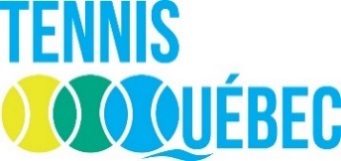 ÉQUIPES DU QUÉBEC / SAISON 2017-2018INSCRIPTION – JOURNÉES DE SÉLECTIONÉQUIPE DU QUÉBEC 9-10 ANSAdmissibilité :	Joueurs et joueuses nés en 2008 et 2009Les joueurs doivent absolument être capables d’échanger sur plein terrain avec un autre joueur et ce, avec la balle « verte » (intermédiaire).Sélection :      23 septembre 2017 de 9h à 13h, Stade Uniprix (285, rue Gary-Carter, Montréal, H2R 2W1)Inscription :   Les entraîneurs effectueront une pré-sélection parmi leurs joueurs et ils enverront les           inscriptions (qui auront préalablement été complétées par les parents) avec les paiements à           Tennis Québec.Les parents doivent passer par leur entraîneur, leur club afin de faire parvenir leur inscription.Seuls les joueurs qui auront été recommandés par un entraîneur pleinement certifié en raison du potentiel qu’ils représentent seront acceptés.OBLIGATOIRE POUR L’INSCRIPTIONCompléter dûment le formulaire « Équipes du Québec – Saison 2017-2018 – Inscription à la journée de sélection».Soumettre le formulaire d’inscription et le paiement de $10 (chèque ou comptant) à votre entraîneur DATE LIMITE :     12 septembre 2017ÉQUIPE DU QUÉBEC 11-12 ANSAdmissibilité :	Joueurs et joueuses nés en 2006 et 2007Sélection :      24 septembre 2017 de 9h à 13h, Stade Uniprix (285, rue Gary-Carter, Montréal, H2R 2W1)Inscription :   Sur invitation seulement.	          Les joueurs invités à participer à la sélection recevront une lettre d’invitation directement à           la maison ainsi que le formulaire d’inscription.  Les joueurs seront invités en fonction du              classement Rogers et du championnat québécois extérieur 10 ans et moins.OBLIGATOIRE POUR L’INSCRIPTIONCompléter dûment le formulaire « Équipes du Québec – Saison 2017-2018 – Inscription à la journée de sélection».Envoyer le formulaire d’inscription et le paiement de $10 (chèque ou comptant) à Tennis Québec.DATE LIMITE :     12 septembre 2017